Тема:  2. Застосування геоінформаційних технологій для забезпечення технології "точного землеробства" в сільському господарстві.Необхідність використання ГІС в сільському господарстві.Апаратні засоби для точного землеробства. Системи паралельного водіння на базі GPS навігації. Пробовідбірники ґрунту й агрохімічні лабораторії. Датчики врожаю. Системи диференційованого внесення рідких і твердих добрив та ядохімікатів.Моніторинг сільськогосподарських угідь. Моніторинг робочих ділянок полів. Агрохімічний моніторинг полів. Складання карт врожайності. Аналіз різних умов місцевості.Моніторинг техніки. Автоматизований збір даних, на основі GPS навігації. Візуалізація переміщень техніки. Оперативний облік механізованих робіт.Технологічне планування й управління.Огляд систем паралельного водіння сільгосптехніки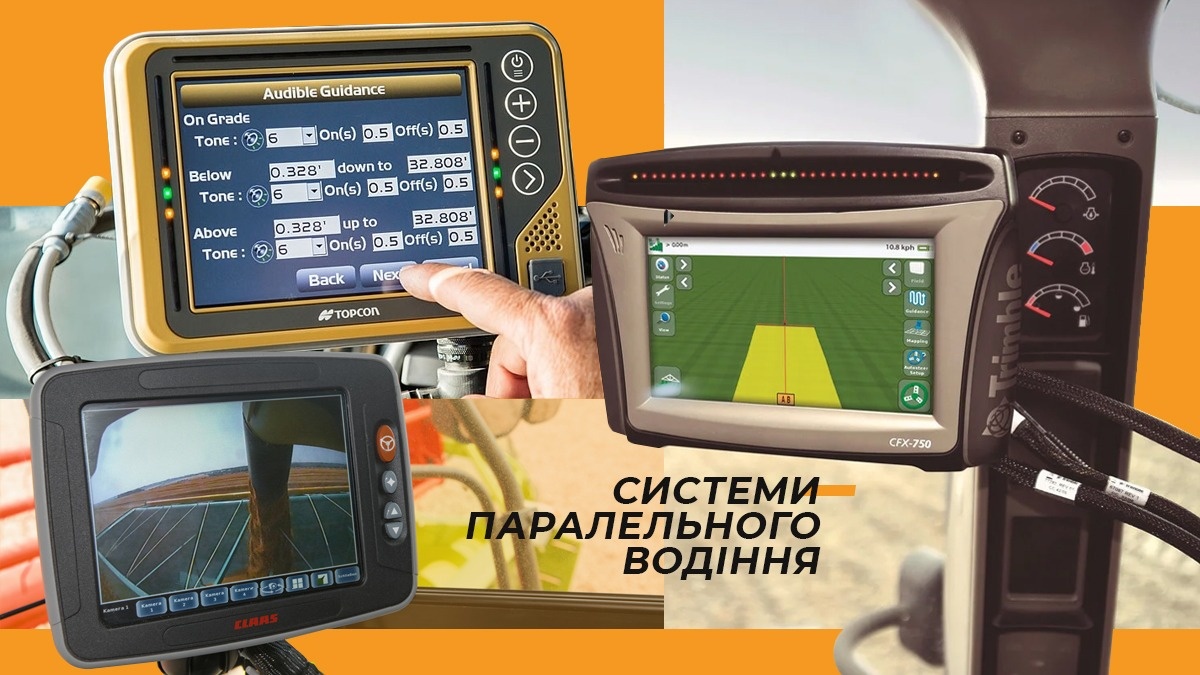 Фото: Тraktorist.uaОгляд систем паралельного водіння сільгосптехнікиЗвести до мінімуму випадки перекриття і пропусків на сьогодні більш, ніж реально. Для цього в системі точного землеробства застосовується курсовказівник, він же — система паралельного водіння, що працює на базі навігації GPS. Користь і переваги систем паралельного водінняКурсовказівники встановлюються на трактори, комбайни, самохідні обприскувачі. Переваги систем забезпечує супутниковий сигнал, що спрямовує машину в потрібному напрямку за довільними лініями.Ці системи повністю знімають такі питання, як пропуски і перекриття. На живому прикладі — це запобігання повторного внесення добрива та ЗЗР в одну й ту саму точку. У сівбі система забезпечить ідеально рівні міжрядкові інтервали та чітке дотримання норми висіву, а в проведенні міжрядного обробітку — уникнення травмування культурних рослин. Система паралельного водіння забезпечує чітке виконання усіх агрооперацій.Таким чином, курсовказівник дозволяє максимально використовувати робочу ширину агрегату. Сьогодні кількість господарств, які на власному досвіді оцінили переваги точного водіння, зростає. Успіхами впровадження курсовказівників з нами поділилися агрохолдинги A.G.R. Group та МХП. Завдяки впровадженню систем точного водіння вдалося значно мінімізувати травмування культури при проведенні робіт з догляду за посівами. З переваг від застосування курсовказівника, які помітили в агрохолдингу МХП — економія пального до 18%, економія при внесенні добрив та ЗЗР до 8%, збільшення виробітку та зменшення простоїв, автоматизація роботи механізатора. У досвіді МХП, найбільша доцільність систем паралельного водіння була відмічена в операціях внесення мінеральних добрив і ЗЗР.Кінцеві плюси від застосування курсовказівника — зниження витрат на матеріали і пальне, а крім того — збереження часу на виготовлення і встановлення польових маркерів. Варто відмітити, що система паралельного водіння може використовуватися як окремо, так і в комплексі з іншими системами. Так, зокрема функціонал AgroOnline, який у своїй суті є обліковою системою, разом з курсовказівником стане корисним для точного обліку виконаних робіт на всій площі.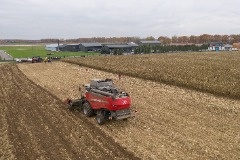 За відсутності курсовказівника система AgroOnline зазвичай ідентифікує ділянки з втратами матеріалів: насіння, добрив тощо. А разом з курсовказівником система може ідентифікувати причини втрат: дотримання норми висіву, несправності техніки тощо.Через скільки часу окупиться система паралельного водіння?Окуповуваність систем паралельного водіння залежить від багатьох факторів. Насамперед, від поставлених завдань і від того, яке оснащення вже мається та яке необхідно встановити. Наприклад, у разі якщо на техніці вже встановлена система підрулювання, витрати будуть меншими. Тобто, у виборі потрібно зважати на тип технологічних операцій та, відповідно, вартість комплекту системи.Потрібно зважати на площі господарства та культуру, адже різні культури мають різний економічний ефект. З власного досвіду скажу, що за умов часткового переобладнання техніки система окупиться за сезон, при повному переобладнанні може окупитися за два сезони, залежно від площі.Для прикладу, в агрохолдингу МХП впроваджені системи паралельного водіння окупилися в середньому за термін від 6 до 12 місяців. За словами керівника сервісу систем контролю і систем точного землеробства в МХП Павла Нестеренка, в середньому ціна курсовказівника коштувала холдингу від € 1,5 до 2 тис.Вартість системи для обприскувача буде дещо вищою за рахунок встановлення контролера управління секціями, а саме від € 3 до 4 тис. У разі, якщо потрібно ще управління контролем виливу, вартість збільшиться.Системи паралельного водінняТепер розглянемо декілька варіантів систем паралельного водіння, що представлені на ринку України. Курсовказівники виготовляють як компанії, що спеціалізуються на розробці й виробництві систем супутникового позиціонування і навігації для сільського господарства, так і самі виробники сільгосптехніки. Наприклад, в МХП використовують системи виробників Trimble, Leica та Hexagon: Trimble Ez-Guide 250, Trimble CFX-750, Leica Mojo mini, Leica Mojo 3D, Hexagon Ti5, перевагу яким в компанії віддали за критеріями якості, надійності та функціональним можливостям. Деякі з них та інші розглянемо в деталях.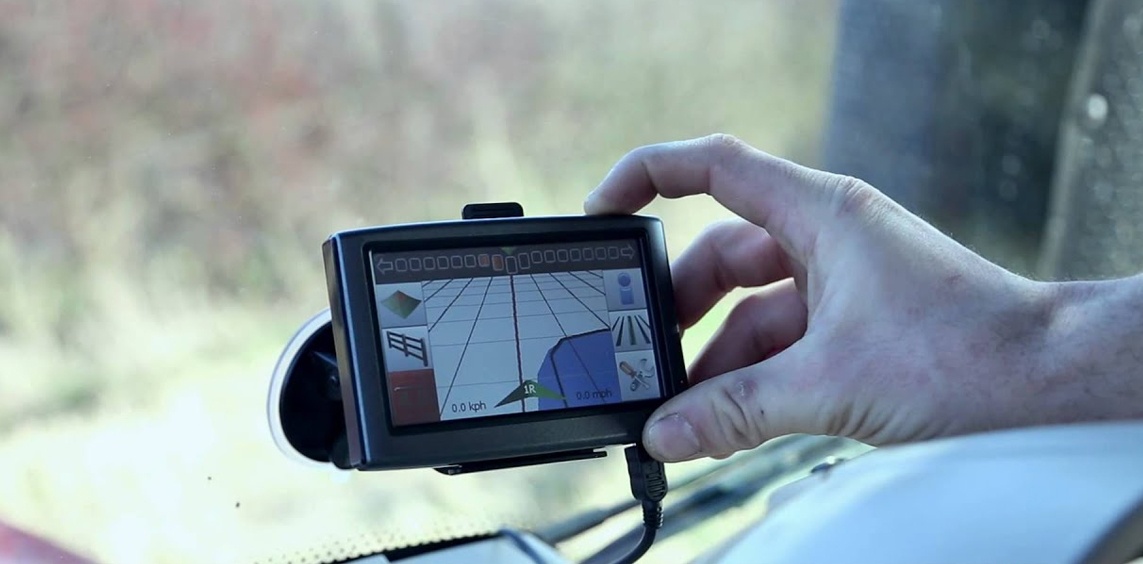 Опрацювати матеріал:https://youtu.be/8ELHWvijwMA https://youtu.be/-A0RlsI8x9M https://youtu.be/xRaF0ipSKYI https://youtu.be/dbXdlthM5m4 https://youtu.be/ZoDw-F6SgpM https://youtu.be/XUPER1nq6qo Виконайте тест. Відповіді надішліть на ел.адресу: kokoyda@ukr.net Система, яка здійснює пошук, збирання, передавання, зберігання і опрацювання даних називають: *1 баллтелекомунікаційноютехнічноюінформаційноюкомерційною2. Яке поняття інформації є узагальненим? *1 баллВідомості, які можуть бути збережені на носіях інформаціїВідображенням реалій навколишнього світу в свідомості людиниВідомості, які для людини є новими і корисними3. Яка властивість інформації характеризує її важливість на даний (поточний) момент часу? *1 баллДостовірністьАктуальністьПовнотаТочність4. Які із зазначених дій не є інформаційними процесами? *1 баллзберіганняконсервуванняпобудовапошукопрацювання5. Спільним в інформаційних системах є: *1 баллавтоматизація, призначення, техніка використанняструктура та забезпеченняапаратна, програмна та інформаційна складовазавдання, мета і процес виконання6. Стан захищеності потреб людини, суспільства та держави в інформації не залежно від внутрішніх і зовнішніх загроз називається: *1 баллінформаційною безпекоюконфіденційністюзахистом інформаційних данихбезпекою суспільства7. Що належить до інформаційної безпеки: *1 баллрівень захисту суспільстварозвиток інтересів суспільствацілісністьдоступністьвірусні атакиконфіденційність8. Вкажи спосіб, яким подано повідомлення: карта міста *1 баллтекстовийумовний сигналзвуковийграфічнийкомбінованийспеціальні позначення9. Повідомлення – це: *1 баллоб’єкти, що перебувають в стані безперервних змінвластивість, що може набувати різних значеньпослідовність сигналів різної природиінформація, що містить текстові дані10. Захист інформаційних даних - це: *1 баллсукупність заходів, спрямованих на запобігання порушенню конфіденційності, цілісності, доступності данихзахист точності і повноти інформації та основних послуг користувачасукупність спроб щодо запобігання загроз комп'ютерній системі або мережі11. Створення систем, які можуть розв’язувати складні задачі без допомоги людини, називають галузь: *1 баллінформаційних технологійсучасна електронікатехнологічно-екологічнаштучного інтелекту12. Система дистанційного навчання – це: *1 баллбаза навчального матеріалу, що надається вчителем в школінавчання в мережі, на спеціальному порталі з встановленим програмним забезпеченнямнавчання з репетитором вдомасамостійне навчання, з використанням різних джерел для навчання